1. НАЗНАЧЕНИЕ И ОСНОВНЫЕ СВЕДЕНИЯ1.1. Встраиваемые светильники  ЛВО с люминесцентными лампами, предназначены для общего освещения помещений административно-общественных зданий. Допускается применение светильников в жилых помещениях.1.2. Светильники монтируются на подвесных потолках, выполненных из любого строительного материала.1.3. Светильники изготавливаются в исполнении УХЛ. Категории размещения 4 по ГОСТ 15150.1.4. Степень защиты светильников – IP20 по ГОСТ 14254-96.1.5. Устойчивость к механическим воздействиям по группе М1    ГОСТ 17516.1-90.1.6. Срок службы светильников не менее  10 лет. 2. ОСНОВНЫЕ ТЕХНИЧЕСКИЕ ХАРАКТЕРИСТИКИ* в зависимости от глубины фактуры отражателя3. КОМПЛЕКТНОСТЬВ комплект поставки входят:Светильник в сборе;Паспорт – 1 шт. на партию из 25 светильников, но не менее 1 шт. на заказ;Упаковка4. ТРЕБОВАНИЯ БЕЗОПАСНОСТИ4.1 Светильники выполнены по 1 классу защиты от пораженияэлектрическим током по ГОСТ Р МЭК 60598-1-99 и должны быть надежно заземлены.4.2 Запрещается использовать в светильниках лампы другого типа и мощности.4.3 Замену лампы и обслуживание светильника проводить только при отключенной сети питания.4.4 Источники света содержат ртуть. При замене не допускать их разрушения.4.5 Светильники с ЭПРА имеют защиту от перепадов  напряжения в сети и выхода из строя ламп. В случае  срабатывания защиты ЭПРА происходит автоматическое отключение светильника. ЭПРА имеет холодный пуск. Повторное включение светильника производить не менее, чем через 35 секунд.Рекомендуем использовать качественные лампы европейских производителей.5. МОНТАЖ СВЕТИЛЬНИКА5.1 Освободить светильник от упаковки.5.2 Установите светильник в нишу.5.3 Присоединить провода питания и заземляющий провод к соответствующим зажимам клеммной колодки.5.4 Установить в светильник лампу(ы) и закрепить панель на потолке. Но нормам пожарной безопасности светильники должны монтироваться в подвесной потолок при помощи независимых крепежных элементов. Светильник готов к эксплуатации.6. СВЕДЕНИЯ ОБ УТИЛИЗАЦИИ6.1 Отработавшие свой ресурс или вышедшие из строя лампы подлежат складированию и утилизации в соответствии с существующим порядком утилизации ртутьсодержащих изделий.6.2 Светильники не содержат дорогостоящих и токсичных материалов и утилизируются обычным способом.7. ХРАНЕНИЕСветильники должны храниться в сухих помещениях с температурой воздуха от 5о до 45 оС.Срок сохраняемости – 2 года со дня отгрузки.8. СВИДЕТЕЛЬСТВО О ПРИЕМКЕСветильники  ЛВО признаны годными к эксплуатации, соответствуют требованиям  ТУ 3461-002-62828212-2011.Светильник сертифицирован на безопасность. (Сертификат РОСС RU.МЕ64.B09464).9. ГАРАНТИЙНЫЕ ОБЯЗАТЕЛЬСТВАГарантийный срок  эксплуатации 12 месяцев со дня продажи при соблюдении потребителем условий эксплуатации.В случае выхода светильника из строя во время гарантийного срока, при соблюдении правил эксплуатации, потребитель предъявляет претензии в установленном порядке.Выход из строя люминесцентных ламп браком не является.ВНИМАНИЕ!Фирма оставляет за собой право вносить любые изменения в выпускаемую ей продукцию без предварительного уведомления об этом.Безопасность эксплуатации светотехнического оборудования обеспечивается тщательным соблюдением настоящей инструкции. В связи с этим ее следует сохранять и передавать пользователям, а также лицам, осуществляющим монтаж указанных светильников.Предприятие-изготовитель: ЗАО «Центрстройсвет»Адрес предприятия-изготовителя: 152120, Ярославская область, Ростовский район, Рп. Ишня,   ул. Чистова, д. 13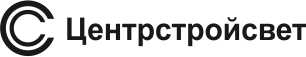 ЗАО «Центрстройсвет»ПАСПОРТСВЕТИЛЬНИКИ ЛВО 